2022年上半年市直部门、各区规范性文件备案审查结果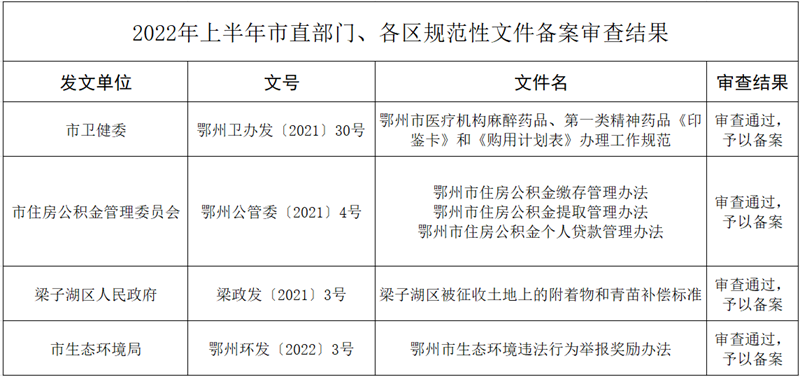 